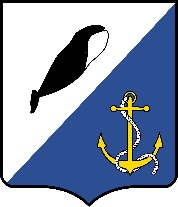 АДМИНИСТРАЦИЯ ПРОВИДЕНСКОГО ГОРОДСКОГО ОКРУГАПОСТАНОВЛЕНИЕРуководствуясь статьей 78 Бюджетного кодекса Российской Федерации, Постановлением Правительства РФ от 18 сентября 2020 г. № 1492 «Об общих требованиях к нормативным правовым актам, муниципальным правовым актам, регулирующим предоставление субсидий, в том числе грантов в форме субсидий, юридическим лицам, индивидуальным предпринимателям, а также физическим лицам - производителям товаров, работ, услуг, и о признании утратившими силу некоторых актов Правительства Российской Федерации и отдельных положений некоторых актов Правительства Российской Федерации», в целях реализации муниципальной программы Провиденского городского округа «Поддержка жилищно-коммунального хозяйства в Провиденском городском округе в 2020-2022 годах», утвержденной Постановлением Администрации Провиденского городского округа от 28.11.2019 № 302, Администрация Провиденского городского округа ПОСТАНОВЛЯЕТ:1. Утвердить прилагаемый Порядок предоставления субсидий из бюджета Провиденского городского округа на финансовое обеспечение части затрат по приобретению техники и оборудования организациями жилищно-коммунального хозяйства согласно приложению.2. Обнародовать настоящее постановление на официальном сайте Провиденского городского округа www. provadm.ru.3. Контроль за исполнением настоящего постановления возложить на заместителя главы администрации – начальника Управления промышленной политики, сельского хозяйства, продовольствия и торговли Администрации Провиденского городского округа Парамонова В.В.И.о. главы администрации                                                          Е.В. ПодлесныйПодготовил:			В.В. ПарамоновСогласовано:			Т.Г. Веденьева			Е.А. КрасиковаРазослано: дело, Администрация Провиденского городского округа, Управление промышленной политики, сельского хозяйства, продовольствия и торговли Администрации Провиденского городского округа, Управление финансов, экономики и имущественных отношений администрации Провиденского городского округа.УТВЕРЖДЕНПостановлением Администрации Провиденского городского округаот 17 мая 2021 года № 195

Порядок предоставления субсидии из бюджета Провиденского городского округа на финансовое обеспечение части затрат по приобретению техники и оборудования организациями жилищно-коммунального хозяйства
Раздел I ОБЩИЕ ПОЛОЖЕНИЯ1.1. Настоящий Порядок предоставления субсидии из бюджета Провиденского городского округа на финансовое обеспечение части затрат по приобретению техники и оборудования организациями жилищно-коммунального хозяйства (далее - Порядок, Субсидия), определяет цели, порядок и условия предоставления Субсидии юридическим лицам (за исключением субсидий государственным (муниципальным) учреждениям) - производителям товаров, работ, услуг, а также порядок возврата указанной Субсидии в соответствии со статьей 78 Бюджетного кодекса Российской Федерации,  и настоящим Порядком.1.2. Целью предоставления субсидии является финансовое обеспечение затрат, возникающих при реализации выполнения мероприятий Подпрограммы «Поддержка организаций, предоставляющих населению услуги по нецентрализованному водоотведению на 2020 - 2022 годы” муниципальной программы Провиденского городского округа «Поддержка жилищно-коммунального хозяйства в Провиденском городском округе в 2020-2022 годах», утвержденной Постановлением Администрации Провиденского городского округа от 28.11.2019 № 302, а именно:- финансовое обеспечение части затрат по приобретению техники и оборудования организациями жилищно-коммунального хозяйства;- обеспечение населения услугами по нецентрализованному водоотведению при доступной стоимости услуг.1.3. Главным распорядителем, до которого в соответствии с бюджетным законодательством Российской Федерации как получателя бюджетных средств доведены лимиты бюджетных обязательств на предоставление Субсидии на соответствующий финансовый год и Уполномоченным органом по вопросам предоставления Субсидии является Администрация Провиденского городского округа (далее - Администрация).1.4. Субсидия предоставляется Муниципальному предприятию «Север» (далее – Получатель, Получатель субсидии) в виде муниципальной преференции, при условии выполнения работ по нецентрализованному водоотведению в Провиденском городском округе за счет и в пределах бюджетных ассигнований в соответствии с решением Совета депутатов Провиденского городского округа о бюджете Провиденского городского округа на текущий финансовый год. 1.5. Субсидия имеет заявительный характер и предоставляется из бюджета Провиденского городского округа (далее - местный бюджет) на безвозмездной и безвозвратной основе.1.6. Сведения о Субсидии размещаются на едином портале бюджетной системы Российской Федерации в информационно-телекоммуникационной сети «Интернет» (в разделе единого портала) при формировании проекта решения о бюджете Провиденского городского округа, проекта решения о внесении изменений в решение о бюджете Провиденского городского округа (при наличии технической возможности).Раздел II УСЛОВИЯ И ПОРЯДОК ПРЕДОСТАВЛЕНИЯ СУБСИДИИ2.1. Для получения Субсидии Получатель субсидии представляет в Администрацию: 1) письменное обращение о заключении Соглашения о предоставлении Субсидии в произвольной форме; 2) годовой плановый расчет Субсидии;  3)	справку территориального органа Федеральной налоговой службы, подписанную ее руководителем (иным уполномоченным лицом), подтверждающую отсутствие у Получателя субсидии неисполненной обязанности по уплате налогов, сборов, страховых взносов, пеней, штрафов, процентов, подлежащих уплате в соответствии с законодательством Российской Федерации о налогах и сборах;  4) справку, подписанную руководителем и главным бухгалтером Получателя субсидии, подтверждающую отсутствие просроченной задолженности по возврату в местный бюджет субсидий, бюджетных инвестиций, предоставленных, в том числе в соответствии с иными правовыми актами, и иной просроченной задолженности перед местным бюджетом;   5) справку, подписанную руководителем и главным бухгалтером Получателя субсидии, содержащую сведения о том, что Получатель субсидии - юридическое лицо не находится в процессе реорганизации, ликвидации, в отношении него не введена процедура банкротства, деятельность получателя субсидии не приостановлена в порядке, предусмотренном законодательством Российской Федерации;  6) справку, подписанную руководителем и главным бухгалтером Получателя субсидии, подтверждающую, что юридическое лицо не получает средства местного бюджета на основании иных нормативных правовых актов на цели, указанные в пункте 1.2 раздела 1 настоящего Порядка.7) копию договора (проект договора) на приобретение техники и оборудования в собственность организации жилищно-коммунального хозяйства;Документы, указанные в настоящем пункте, Получатель субсидии представляет самостоятельно. Получатель субсидии несет ответственность за достоверность сведений, содержащихся в представленных документах.2.2. Администрация в срок не позднее 5 рабочих дней с даты приема документов, указанных в пункте 2.1. осуществляет рассмотрение представленных получателем Субсидии документов, принимает и направляет одно из следующих решений:решение о предоставлении Субсидии;решение об отказе в предоставлении Субсидии.К решению о предоставлении Субсидии прилагается два экземпляра проекта Соглашения о предоставлении Субсидии, заключаемого в соответствии с пунктом 2.6 раздела II настоящего Порядка.2.3. Основаниями для отказа в предоставлении Субсидии являются:- несоответствие представленных Получателем субсидии документов требованиям, определенным пунктом 2.1 настоящего Порядка, или непредоставление (предоставление не в полном объеме) указанных документов;- недостоверность представленной Получателем субсидии информации;- отсутствие у Администрации как получателя бюджетных средств остатков не использованных лимитов бюджетных обязательств.2.4. Субсидия предоставляется в виде фиксированной суммы, установленной Соглашением на соответствующий финансовый год, но не более 95 процентов от стоимости приобретаемой техники и оборудования, без учёта НДС.2.5. Направления расходов, источником финансового обеспечения которых является Субсидия, должны соответствовать цели предоставления Субсидии, указанной в пункте 1.2 настоящего Порядка, и включают:финансовое обеспечение затрат, связанных с приобретением техники и оборудования для оказания услуги нецентрализованного водоотведения.2.6. Соглашение заключается в соответствии с типовой формой, установленной Управлением финансов, экономики и имущественных отношений администрации Провиденского городского округа.  Администрация не позднее 3 рабочих дней со дня заключения Соглашения о предоставлении Субсидии (дополнительного соглашения к соглашению, соглашения о расторжении) представляет копию в Управление финансов, экономики и имущественных отношений администрации Провиденского городского округа.2.7. Субсидия предоставляется Получателю субсидии при соответствии Получателя субсидии критериям, указанным в пункте 1.4 раздела 1 настоящего Порядка, а также при соблюдении следующих условий: 1) соответствие Получателя субсидии на первое число месяца, предшествующего месяцу, в котором планируется заключение Соглашения, следующим требованиям:- у получателей субсидий должна отсутствовать неисполненная обязанность по уплате налогов, сборов, страховых взносов, пеней, штрафов, процентов, подлежащих уплате в соответствии с законодательством Российской Федерации о налогах и сборах;- у получателей субсидий должна отсутствовать просроченная задолженность по возврату в бюджет Провиденского городского округа в соответствии с правовым актом, субсидий, бюджетных инвестиций, предоставленных в том числе в соответствии с иными правовыми актами, и иная просроченная задолженность перед бюджетом Провиденского городского;- получатели субсидий - юридические лица не должны находиться в процессе реорганизации, ликвидации, в отношении их не введена процедура банкротства, деятельность получателя субсидии не приостановлена в порядке, предусмотренном законодательством Российской Федерации;- получатели субсидий не должны являться иностранными юридическими лицами, а также российскими юридическими лицами, в уставном (складочном) капитале которых доля участия иностранных юридических лиц, местом регистрации которых является государство или территория, включенные в утверждаемый Министерством финансов Российской Федерации перечень государств и территорий, предоставляющих льготный налоговый режим налогообложения и (или) не предусматривающих раскрытия и предоставления информации при проведении финансовых операций (офшорные зоны) в отношении таких юридических лиц, в совокупности превышает 50 процентов;- получатели субсидий не должны получать средства из бюджета Провиденского городского округа на основании иных муниципальных правовых актов на цели, указанные в пункте 1.2. раздела 1 настоящего Порядка.2) получатели субсидий не должны приобретать за счет Субсидии полученной из местного бюджета иностранную валюту, за исключением операций, осуществляемых в соответствии с валютным законодательством Российской Федерации при закупке (поставке) высокотехнологичного импортного оборудования, сырья и комплектующих изделий.2.8. В Соглашение включаются условия о согласовании новых условий Соглашения или о расторжении Соглашения при не достижении согласия по новым условиям, если в случае уменьшения главному распорядителю как получателю бюджетных средств ранее доведенных лимитов бюджетных обязательств, указанных в пункте 1.3 раздела I настоящего Порядка, приводит к невозможности предоставления Субсидии в размере, определенном в Соглашении.2.9. Результатом предоставления Субсидии является обеспечение оплаты стоимости техники и оборудования для оказания услуги нецентрализованного водоотведения, а также выполнение мероприятий, предусмотренных муниципальной программой Провиденского городского округа «Поддержка жилищно-коммунального хозяйства в Провиденском городском округе в 2020-2022 годах».Количественным значением показателя, необходимого для достижения результатов предоставления субсидии является доля населения сельских населенных пунктов, обеспеченных услугой по нецентрализованному водоотведению. Значения показателя результативности устанавливается в Соглашении о предоставлении субсидии.Оценка достижения значения показателя результативности осуществляется Администрацией на основании сравнения планового значения показателя результативности, установленного Соглашением о предоставлении субсидии и фактически достигнутого его значения по итогам отчетного финансового года.Получатель субсидии обязан обеспечить выполнение показателя достижения результата предоставления субсидии, установленного в Соглашении2.10. Перечисление Субсидии осуществляется в соответствии с предоставленными Получателем документами, в течение 3 рабочих дней, следующих за днем доведения объемов финансирования до Администрации. Для получения Субсидии Получатель субсидии представляет в Администрацию следующие документы:а) письменное обращение о предоставлении Субсидии на финансовое обеспечение затрат по приобретению техники и оборудования в собственность организации жилищно-коммунального хозяйства;б) справку - расчет о причитающейся Субсидии на финансовое обеспечение затрат по приобретению техники и оборудования в собственность организации жилищно-коммунального хозяйства по форме согласно приложению к настоящему Порядку;в) копию договора на приобретение техники и оборудования в собственность организации жилищно-коммунального хозяйства.Перечисление субсидии осуществляется на расчетный счет Получателя, открытый в учреждениях Центрального банка Российской Федерации или кредитных организациях.           2.11. Допускается авансирование предстоящих расходов по выплате Субсидии. Получатель субсидии вправе осуществлять расходы, источником финансового обеспечения которых являются не использованный в отчетном финансовом году остаток Субсидии, и включении таких положений в Соглашение при принятии Администрацией по согласованию с Управлением финансов, экономики и имущественных отношений администрации Провиденского городского округа решения о наличии потребности в указанных средствах.В случае образования кредиторской задолженности перед Получателем субсидии за текущий год, погашение осуществляется за счет бюджетных ассигнований, предусмотренных в решении о бюджете на очередной год, в срок до 1 марта года, следующего за годом финансирования.Раздел III ПОРЯДОК ПРЕДОСТАВЛЕНИЯ ОТЧЕТНОСТИ ПОЛУЧАТЕЛЯМИ СУБСИДИИ3.1. Получатель субсидии представляет в Администрацию в течение срока реализации Соглашения по итогам года - до 20 января года, следующего за отчетным, отчет о достижении значений показателя результативности предоставления Субсидии по форме установленной в Соглашении о предоставлении Субсидии.3.2. Администрация вправе устанавливать в Соглашении сроки и формы представления Получателем субсидии отчетности об осуществлении расходов, источником финансового обеспечения которых является субсидия, а также дополнительной отчетности. Отчетность направляется в адрес Администрации на бумажном носителе. Сроки и формы предоставления получателем субсидии дополнительной отчетности, устанавливает Уполномоченный орган в Соглашении.3.3. Получатель субсидии несет ответственность за достоверность представляемых сведений, указанных в расчет Субсидии, в соответствии с действующим законодательством Российской Федерации.Раздел IV ОСУЩЕСТВЛЕНИЕ КОНТРОЛЯ ЗА СОБЛЮДЕНИЕМ ЦЕЛЕЙ, УСЛОВИЙ И ПОРЯДКА ПРЕДОСТАВЛЕНИЯ СУБСИДИЙ И ОТВЕТСТВЕННОСТИ ПОЛУЧАТЕЛЕЙ СУБСИДИИ ЗА ИХ НАРУШЕНИЕ4.1. Администрация и органы муниципального финансового контроля проводят обязательную последующую проверку соблюдения условий, целей и порядка предоставления Субсидии Получателю субсидии в порядке, установленном бюджетным законодательством Российской Федерации.4.2. В случае установления по итогам проверок, проведенных Администрацией и (или) органами муниципального финансового контроля, факта нарушения целей, условий и порядка предоставления Субсидии и условий Соглашения соответствующие средства подлежат возврату в доход местного бюджета в срок, установленный в мотивированном требовании Администрации и (или) органами муниципального финансового контроля.4.3. Возврату в доход местного бюджета подлежат Субсидии в случае:выявления факта представления получателем Субсидии недостоверных документов (сведений), перечисленных в пункте 2.1 раздела II настоящего Порядка;выявления факта несоответствия получателя Субсидии требованиям, установленным в пункте 2.7 раздела II настоящего Порядка;недостижения показателей результативности предоставления Субсидии;нарушения целей, условий и порядка предоставления Субсидии и условий Соглашения.4.4. Возврат Субсидии осуществляется в следующем порядке:1) Администрация в течение 5 дней со дня выявления случая, определенного пунктом 4.3. настоящего Порядка, направляет Получателю субсидии письменное уведомление об обнаруженных фактах нарушения;2) Получатель субсидии в течение 3 дней со дня получения письменного уведомления обязан перечислить на лицевой счет Администрации субсидию в объеме средств, указанных в уведомлении или направляет в адрес Администрации ответ с мотивированным отказом от возврата Субсидии;3) в случае отказа Получателя субсидии от добровольного возврата субсидии Субсидия подлежит взысканию в судебном порядке в соответствии с действующим законодательством.4.5. Не использованный в отчетном финансовом году остаток Субсидии может быть использован в текущем финансовом году на те же цели при наличии решения Администрации, принятого по согласованию с Управлением финансов, экономики и имущественных отношений администрации Провиденского городского округа, о наличии потребности в указанных средствах, о чем Получатель субсидии извещается Администрацией в течение 1 рабочего дня со дня принятия такого решения путем направления Получателю субсидии письма о согласовании осуществления расходов, источником финансового обеспечения которых является остаток Субсидии.В целях согласования возможности использования остатка Субсидии Получатель субсидии в течение пяти рабочих дней после окончания отчетного финансового года направляет в адрес Администрации соответствующее письменное обращение с обоснованием потребности в его использовании и подтверждающие документы.В течение 3 рабочих дней с даты получения обращения Администрация:1) принимает решение о наличии потребности в средствах, указанных в абзаце первом настоящего пункта, и направляет его на согласование в Управлением финансов, экономики и имущественных отношений администрации Провиденского городского округа, которое рассматривает указанное решение в течение 5 рабочих дней;2) принимает решение о невозможности использования остатка Субсидии в текущем финансовом году, о чем извещает Получателя субсидии в течение 1 рабочего дня со дня принятия указанного решения. Возврат неиспользованного остатка субсидии осуществляется получателем субсидии в течение 10 рабочих дней со дня принятия решения о невозможности использования остатка субсидии в текущем финансовом году.При принятии Администрацией решения о наличии потребности в остатках субсидии положение о возможности осуществления затрат, источником финансового обеспечения которых является остаток субсидии, включается в Соглашение.4.6. При отсутствии обращения Получателя субсидии в Администрацию о согласовании возможности использования остатка субсидии в текущем финансовом году возврат остатка Субсидии осуществляется в течение первых 10 рабочих дней года, следующего за отчетным.Приложение к Порядку
предоставления субсидии на финансовое обеспечение затрат по приобретению техники и оборудования Справка - расчет о причитающейся Субсидии на финансовое обеспечение затрат по приобретению техники и оборудования ____________________________________________________________________________________________________________________________________(полное наименование получателя субсидии)за период с «___» _______________20__г. по «___» _______________20__г.Своевременность оплаты договора подтверждаю: ___________        /_______________/                                                  Согласовано:                                                                                                                            (подпись)	               (расшифровка подписи)                                                                           Приложение на ___ листах.от 17 мая 2021 г.             № 195пгт. ПровиденияОб утверждении Порядка предоставления субсидии из бюджета Провиденского городского округа на финансовое обеспечение части затрат по приобретению техники и оборудования организациями жилищно-коммунального хозяйства№п/пНаименованиепредмета договораНаименование поставщика№ и датадоговораСтоимость предмета договора всего, в т.ч. НДС(руб.)Сумма субсидии на текущий год, в т.ч. НДС (руб.)Потребность в субсидии на месяц(руб.)Получено  субсидии с начала года (руб.)1234356891.2.Итого:Итого: